Maths: Adding 1 digit numbers to 2 digit numbers using number fact knowledgeIt is really important that the children continue to revise their number fact knowledge. There are many ways that you can do this at home:Playing Snakes and Ladders – This supports counting on and back from any number, recognising number patterns, identifying and comparing numbers on a 100 square.Playing Guess My Number- This games really supports children’s problem solving skills. Make sure the children ask 3 mathematical questions before trying to guess the number. For example; is it more than, is it less than, is it odd or even?Singing and Chanting in 2’s 5’s and 10’sKnowing number bonds to 10 off by heartThis week we would like the children to answer the following questions on adding 1 digit numbers to 2 digit numbers. Before they start:Ask them what a 1-digit number is?What is a 2-digit number?When we add do numbers get bigger or smaller?What does the addition symbol look like?Why do we put the biggest number first?Complete some questions with them using a number line, showing them how to accurately count on, as many children miss leaps or do too many, resulting in an incorrect answer.The children also struggle when they have to cross a multiple of ten for example 26+9= they have to go past 30 which is a multiple of 10. We have created three activities below based on the children’s coloured maths group.Extension/Challenge:If your child has finished and needs a challenge, have a go at number fact challenge documents which includes lots of problems to solve. Remember that this is a challenge so does not need to be completed  Maths: Adding 1 digit numbers to 2 digit numbers using number fact knowledgeRed Group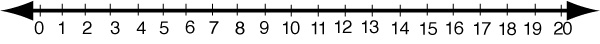 Can you spot any number bonds within your questions?Maths: Adding 1 digit numbers to 2 digit numbers using number fact knowledge Yellow and Green Group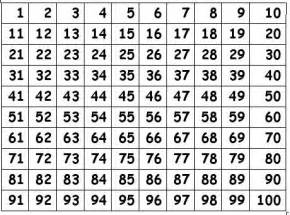 Can you spot any number bonds within your questions?Maths: Adding 1 digit numbers to 2 digit numbers using number fact knowledge Blue and Orange GroupCan you spot any number bonds within your questions?11+6=12+7=16+4=13+5=17+3=10+8=15+5=18+2=14+6=12+3=16+1=13+2=19+1=20+8=15+2=14+5=21+6=12+7=26+4=13+5=27+3=30+8=15+5=28+2=14+6=12+3=16+1=13+9=29+3=20+8=35+6=34+8=71+6=62+7=46+4=33+5=27+6=30+8=55+5=68+2=84+6=22+9=76+1=43+9=69+3=80+8=65+6=34+8=